Как быстро пролетают три, казалось бы, нескончаемых месяца лета. И вот наступает день, когда нужно начинать новый учебный год. Первое сентября - начало нового  этапа в жизни для всех тех, кто связан с образованием. В этот день повсюду царит атмосфера праздника и радости. День знаний - это не только любимый праздник школьников, студентов, но также этот праздник с удовольствием отмечают и дошколята в детских садах. Cегодня  в группу                      «Дельфиненок» пришли в гости Незнайка со своей подружкой Двойкой.  Ребята пели песни, танцевали и играли.  Всем было весело и интересно!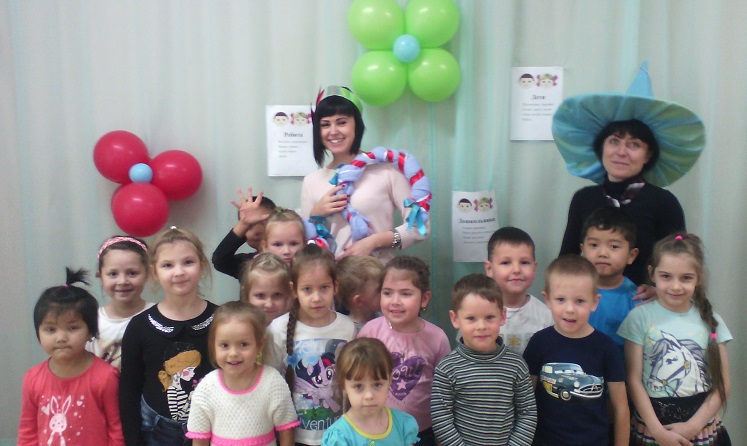 